بسم الله الرحمن الرحيماختبار منتصف الفصل الدراسي الثالث – ( الدور الأول ) – للعام الدراسي 1445هـالسؤال الأول : فهم المقروء :      زعموا أن أرضاً من أراضي الفيلة تتابعت عليها السنون، وأجدبت، وقل ماؤها، وغارت عيونها، وذوى نبتها، ويبس شجرها، فأصاب الفيلة عطش شديد فشكون ذلك إلى كبيرهن، فأرسل رسوله ورواده في طلب الماء، في كل ناحية. فرجع إليه بعض الرسل، فأخبره إني قد وجدت بمكان كذا عيناً يقال لها عين القمر، كثيرة الماء. فتوجه كبير الفيلة بأصحابه إلى تلك العين ليشرب منها هو وفيلته. وكانت العين في أرض للأرانب، فوطئن الأرانب في أجحارهن، فأهلكن منهن كثيراً.فاجتمعت الأرانب إلى زعيمها فقلن له : قد علمت ما أصابنا من الفيلة فقال : ليحضرن منكن كل ذي رأي رأيه. فتقدمت أرنبٌ من الأرانب يقال لها فيروز. وكان الزعيم يعرفها بحسن الرأي والأدب، فقالت : إن رأى زعيمنا أن يبعثني إلى الفيلة ويرسل معي أميناً، ليرى ويسمع ما أقول، ويرفعه إليك، فقال لها: أنت أمينة، ونرضى بقولك، فانطلقي إلى الفيلة، وبلغي عني ما تريدين. واعلمي أن الرسول برأيه وعقله، ولينه وفضله، يخبر عن عقل المرسل. فعليك باللين والرفق والحلم والتأني فإن الرسول هو الذي يلين الصدور إذا رفق، ويخشن الصدور إذا خرق.  السؤال الثاني  : الصنف اللغوي  :  السؤال الثالث :الوظيفة النحوية    السؤال الرابع  :الأسلوب اللغوي   ـــــــــــــــــــــــــــــــــــــــــــــــــــــــــــــــــــــــــــــــــــــــــــــــــــــــــــــــــــــــــــــــــــــــــــــــــــــــــــــــــــــــــــــــــــــــــــــــــــــــــــــــــــــــــــــــــــــــــ  السؤال الخامس : الرسم الإملائي   :    ** اختر الإجابة الصحيحة :                                                                                 السؤال السادس  : الرسم الكتابي :      اكتب ما يلي بخط الرقعة  أجدبت الأرض وذوى نبتها، فأصاب الفيلة عطش شديد فشكون ذلك إلى كبيرهن. ..............................................................................................................................................................................................................................................................................................................................................................................................................................................................................................................................................................................................................................................................................................................................................................................................................................................................   ـــــــــــــــــــــــــــــــــــــــــــــــــــــــــــــــــــــــــــــــــــــــــــــــــــــــــــــــــــــــــــــــــــــــــــــــــــــــــــــــــــــــــــــــــــــــــــــــــــــــــــــانتهت الأسئلةمــــع تمنياتي لكم بالـتــوفـيــق والـنـجـــاح 0إعداد قناة التعلم التفاعلينموذج الإجابة https://youtu.be/QDB_jZjLqNgرابط التليجرام https://t.me/tdsglالمملكة العربية السعوديةوزارة التعليمإدارة التعليم .................مدرسة : ......................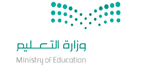 المادة : لغتي الخالدةالصف : الأول  المتوسطالزمن : ساعتان اسم الطالب: ........................................................................................................الصف: الأول   المتوسط (    )سالمهارةالمهارةالدرجة الدرجة بالأرقامالدرجة بالأحرفالمصححالمراجعالمدقق1فهم المقروءفهم المقروء52الصنف اللغويالصنف اللغوي33الوظيفة النحويةالوظيفة النحوية34الأسلوب اللغويالأسلوب اللغوي35الرسم الإملائيالرسم الإملائي36الرسم الكتابيالرسم الكتابي3المجموع النهائيالمجموع النهائي202051- أرسل كبير الأرانب رسله إلى كل مكان لـ....... 1- أرسل كبير الأرانب رسله إلى كل مكان لـ....... 1- أرسل كبير الأرانب رسله إلى كل مكان لـ....... أ – تشرب الماء        ب- لتهدم بيوت الأرانب          جـ ـ لتبحث عن الماء      2- علاقة جملة " وأجدبت، وقل ماؤها، وغارت عيونها " بما قبلها    2- علاقة جملة " وأجدبت، وقل ماؤها، وغارت عيونها " بما قبلها    2- علاقة جملة " وأجدبت، وقل ماؤها، وغارت عيونها " بما قبلها    أ – تعليل  ب- نتيجةجـ توضيح 3- حلت عين القمر مشكلة الفيلة لأنها ماءها ....  3- حلت عين القمر مشكلة الفيلة لأنها ماءها ....  3- حلت عين القمر مشكلة الفيلة لأنها ماءها ....  أ – عذب   ب- غزير  جـ ـ نقي   4 – نتعلم من هذه القصة مهارة ....4 – نتعلم من هذه القصة مهارة ....4 – نتعلم من هذه القصة مهارة ....أ – البحث عن الماء     ب- الاختباءجـ - حل المشكلات           5- "فشكون ذلك إلى كبيرهن "     ما الدرس المستفاد من العبارة السابقة؟ 5- "فشكون ذلك إلى كبيرهن "     ما الدرس المستفاد من العبارة السابقة؟ 5- "فشكون ذلك إلى كبيرهن "     ما الدرس المستفاد من العبارة السابقة؟ أ – كثرة الشكوى       ب- الرجوع إلى من هو أكثر خبرة        جـ - الكبير مسؤول عن كل شيء   31-  سلمت على .........الرجلين        اكمل باسم إشارة معرب  1-  سلمت على .........الرجلين        اكمل باسم إشارة معرب  1-  سلمت على .........الرجلين        اكمل باسم إشارة معرب  أ – هذان ب- هذين جـ ـ ذلك 2- الجملة التي اشتملت على اسم إشارة للمكان المتوسط:  2- الجملة التي اشتملت على اسم إشارة للمكان المتوسط:  2- الجملة التي اشتملت على اسم إشارة للمكان المتوسط:  أ- هنا نشأ أجدادي.ب – هناك نشأ أجدادي.جـ ـ هنالك نشأ أجدادي.3- " ...............طاولة جيراننا."                               (أكمل باسم إشارة للبعيد)  3- " ...............طاولة جيراننا."                               (أكمل باسم إشارة للبعيد)  3- " ...............طاولة جيراننا."                               (أكمل باسم إشارة للبعيد)  أ- هذهب ـ ذلك جـ ـ تلك  1 – استمع إلى نصيحة ......  (أكمل بمضاف إليه مناسب)1 – استمع إلى نصيحة ......  (أكمل بمضاف إليه مناسب)1 – استمع إلى نصيحة ......  (أكمل بمضاف إليه مناسب)أ - أبوكب- أبيك          د ـ أباك2- حدد علامة جر المضاف إليه في المثال التالي:            "مكة أم القرى." .2- حدد علامة جر المضاف إليه في المثال التالي:            "مكة أم القرى." .2- حدد علامة جر المضاف إليه في المثال التالي:            "مكة أم القرى." .أ - الكسرة الظاهرة.       ب- الكسرة المقدرة.      د ـ الياء.3- المضاف يكون ......3- المضاف يكون ......3- المضاف يكون ......نكرة معرفة نكرة أو معرفة   31 – قال تعالى " وما أنت بمسمع من القبور .    نوع الجملة:1 – قال تعالى " وما أنت بمسمع من القبور .    نوع الجملة:1 – قال تعالى " وما أنت بمسمع من القبور .    نوع الجملة:أ – خبرية منفيةب- طلبية منفيةجـ ـ خبرية مثبتة2-قال تعالى " وتالله لأكيدن أصنامكم ".                   الآية السابقة جملة اسمية مؤكدة 2-قال تعالى " وتالله لأكيدن أصنامكم ".                   الآية السابقة جملة اسمية مؤكدة 2-قال تعالى " وتالله لأكيدن أصنامكم ".                   الآية السابقة جملة اسمية مؤكدة أ- بمؤكد واحد ب – بمؤكدين جـ - بثلاثة مؤكدات. 3- ليس الجو غائما.              حول الجملة المنفية إلى مثبتة 3- ليس الجو غائما.              حول الجملة المنفية إلى مثبتة 3- ليس الجو غائما.              حول الجملة المنفية إلى مثبتة أ – إن الجو غائم ب – إن الجو غائما     جـ ـ ما الجو غائم    31- " ن- ش – ءَ – ة " عند وصل الحروف تكتب الكلمة :1- " ن- ش – ءَ – ة " عند وصل الحروف تكتب الكلمة :1- " ن- ش – ءَ – ة " عند وصل الحروف تكتب الكلمة :1- " ن- ش – ءَ – ة " عند وصل الحروف تكتب الكلمة :أ- نشأة ب - نشئةد - نشؤةد - نشؤة2- يا خالد (  ) اعلم أن العلم نور (  ) علامات الترقيم المناسبة في القوسين:2- يا خالد (  ) اعلم أن العلم نور (  ) علامات الترقيم المناسبة في القوسين:2- يا خالد (  ) اعلم أن العلم نور (  ) علامات الترقيم المناسبة في القوسين:2- يا خالد (  ) اعلم أن العلم نور (  ) علامات الترقيم المناسبة في القوسين:أ – ( . ) ( ؟ )ب – (،) (! )د ـ ( ،)  ( . ) د ـ ( ،)  ( . ) 3 - كلمة (الفأل ) كتبت الهمزة على الألف لأنها ...............3 - كلمة (الفأل ) كتبت الهمزة على الألف لأنها ...............3 - كلمة (الفأل ) كتبت الهمزة على الألف لأنها ...............3 - كلمة (الفأل ) كتبت الهمزة على الألف لأنها ...............أ – مفتوح وقبلها  مفتوحب- ساكنة وقبلها مفتوح          ب- ساكنة وقبلها مفتوح          د ـ مفتوحة وما قبلها ساكن